Konspekt zajęć pozalekcyjnychTemat zajęć : Kwiaty na Dzień Mamy.Opracowanie: Magda KozmanaCzas trwania zajęć : 60 minWiek: 7-10 latCele ogólne:- rozwijanie sprawności manualnych- umacnianie szacunku i miłości do matkiCele szczegółowe:Uczeń:- wie, kiedy obchodzimy Dzień Mamy- opisuje swoją mamę- wykonuje estetycznie pracę plastyczną dla mamyMetody pracy: aktywizująca, praktycznego działaniaFormy pracy: indywidualna, zbiorowaŚrodki dydaktyczne: kolorowy papier, klej, nożyczki, szablon serduszek, wstążkaPrzebieg zajęć:Powitanie dzieci. Rozmowa na temat Dnia Mamy. Kiedy jest obchodzimy? Jak go świętujemy?Zadaniem dzieci jest opisanie słownie lub narysowanie portretu swojej mamy.Tworzymy kwiaty na Dzień Mamy. Prezentacja krok po kroku jak wykonać bukiet z kwiatów. Z kartonu zielonego wycinamy 2 długie paski jeden 12 drugi 18 cm i przecinamy co 5 mm, po całej długości zostawiając ok. 5 cm od końca, robiąc paseczki. Po przecięciu rolujemy je razem, krótszy na zewnątrz spinamy zszywaczem.Następnie wycinamy serduszka z czerwonego papieru , mogą być różnej wielkościNa jeden kwiatek potrzeba 5-6 serc, które sklejamy ze sobą.  Zaginamy na połowę serduszko a potem sklejamy po kolei,  po jednej połówce serca. Na zielonych łodyżkach doklejamy przygotowane wcześniej kwiatki z serc.Na koniec będziemy potrzebować kolorowej wstążki, którą przewiążemy nasz bukiet, aby ładnie się prezentował.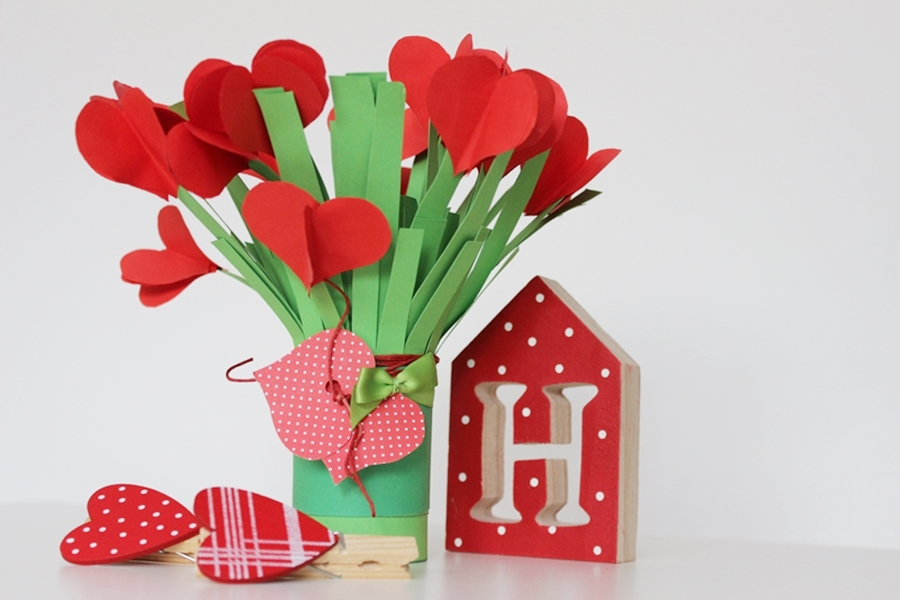 Wręczamy bukiety swoim mamą i składamy życzenia z okazji ich święta.Podsumowanie zajęć i pożegnanie z dziećmi.Proponowane zajęcia rozwijają:- umiejętność uczenia się - umiejętności plastyczno - techniczne- kompetencje informatyczne